Проект внесения изменений в проект планировки и межевания на застроенную территорию в кадастровом квартале 41:05:0101001 Елизовского городского поселения:Образование земельного участка для ведения огородничества площадью 822 кв.м, расположенного по адресу: Камчатский край, Елизовский р-н, г. Елизово, ул. Ленина.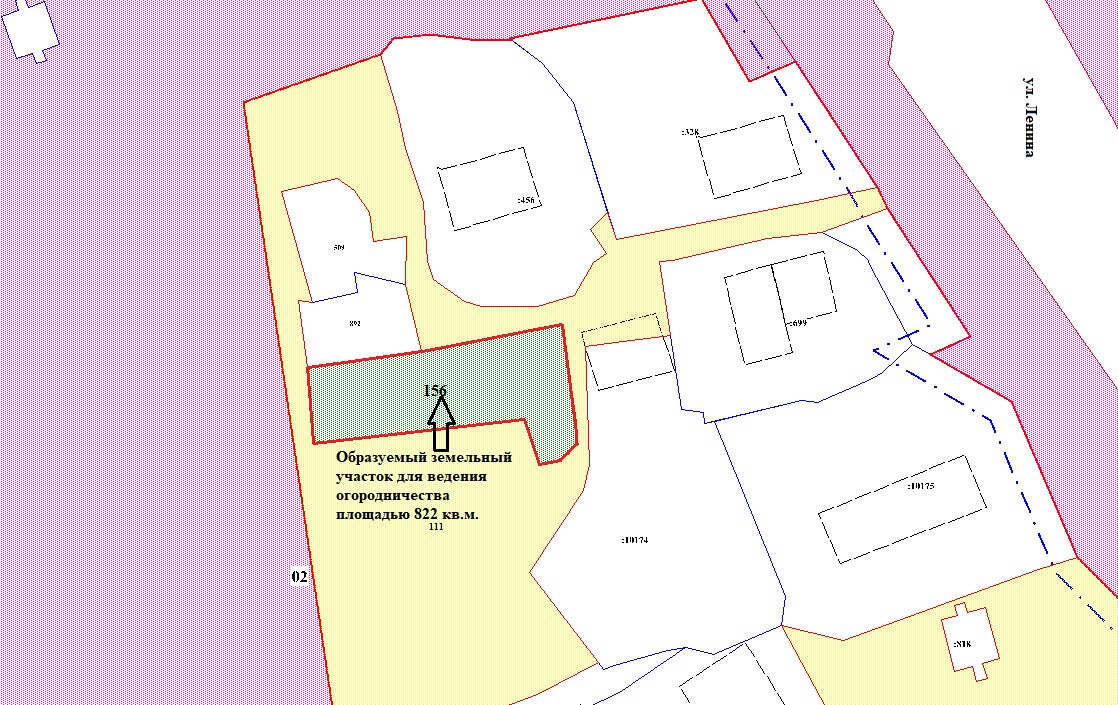 Геодезические данные образуемого земельного участка для ведения огородничества с условным номером 156 приложения А:Геодезические данные изменяемого земельного участка для объектов инженерно-технического обеспечения с условным номером 111                   приложения В:НомерДир.уголДлинаXY1580325.851393456.472580328.901393477.903580334.041393504.704580315.471393507.195580311.571393507.386580308.201393504.107580307.481393500.188580316.311393497.419580311.571393457.551580325.851393456.47НомерДир.уголДлинаXY1580375.941393444.332580385.081393470.133580374.371393473.484580367.281393474.835580357.041393478.296580345.881393479.037580342.471393480.138580338.421393486.069580337.331393489.3410580337.451393499.8711580339.421393506.9412580345.721393510.413580347.41393512.8714580351.991393509.9915580355.271393513.1316580350.111393514.7617580357.51393552.5618580359.861393564.2619580356.021393566.1220580351.391393553.6221580350.191393543.3722580346.091393525.3323580345.941393522.8724580331.94139352525580330.961393517.4126580329.91393508.8927580307.611393509.7828580302.661393508.529580287.081393498.330580270.111393511.3331580264.11393499.832580261.641393493.233580255.141393481.1634580250.191393472.2235580225.51393466.32Внутренняя граница 1Внутренняя граница 1Внутренняя граница 1Внутренняя граница 1Внутренняя граница 11580338.251393457.312580359.091393451.383580361.561393462.034580359.441393465.355580355.221393468.076580349.661393468.857580350.741393475.128580341.631393474.969580328.901393477.9010580334.041393504.7011580315.471393507.1912580311.571393507.3813580308.201393504.1014580307.481393500.1815580316.311393497.4116580311.571393457.5517580325.851393456.4718580338.511393454.63